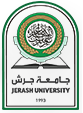 Jerash UniversityFaculty of Computer Science and Information Technology Computer Sciences DepartmentSemester:  Fall Semester 2018/2019Course symbol and number: 1001490Course Name: Research Methodology and Graduation Project2Teaching Language: EnglishPrerequisites:  90 credits .Credits: 3 hours.Course Level: 400Course Description This is a core module which aims to equip the students with the necessary skills required for conducting research and writing a research report. This aim is performed by introducing student some of the theories and methods associated with educational research methodologies through a consideration of definitions and purposes of research, approaches to framing the enquiry, data collection and analysis, as well as results discussion. By the end of the course students are required to up the research report as well developing a software tool demonstrating a computer application.Course Objectives Understand the research process cycleLearn how to conduct a literature review: strategy and structure Understand scientific and unscientific methods of Problem solvingLearn about research methodology types.Understand the qualitative research methods Understand the quantitative research methods: experimental and correlation designs. Learn how to plan and design a questionnaire, interview and survey.Learn how to collect and analyze data, as well as draw findingsLearn how to read a research reports and papers critically. Learn how to plan and write a research report.Understand how to present your references in APA style.Understand the importance of time management. Learning Outcomes After completing the course, the student will be able to:1) Search the literature and identify existing project-relevant research.2) Form a research question with testable hypotheses and design a study to evaluate that researchquestion.3) Select appropriate items to construct a research questionnaire and to develop scales.4) Understand the concepts of reliability, validity, response biases, and the pros and cons of a variety ofsurvey administration techniques.5) Conduct data coding, cleaning and descriptive statistics using a computer software package.6) Understand Human Subjects concerns and IRB applications.7) Write a research report summarizing the study purpose, design and methods, and results.Text Book(s) Title Author(s) Publisher Year Edition ReferencesBooks The textbook for the course is Research Methods in Health Promotion (2nd Edition) by Salazar, Crosby andDiClemente. The ISBN-10 for the paperback version is 111840906X. Supplemental and Optional Readings will also be available on the class website.Internet links http://www.jpu.edu.jo/lmsCourse link Instructors Instructor  Dr.Ali MalkawiOffice Location الطابق السابع - 715Office Phone E-mail ali.amalkawi@jpu.edu.joTopics Covered Topics Covered Topics Covered Topics Covered Topics Chapters in Text Week number Teaching hours Introduction DefinitionsLearning ObjectivesNeeds AssessmentLiterature ReviewChapter 113Theory, Research Questionand EthicsTheoryResearch questionHypothesesEthicsIRBHIPAAChapter 22,3 6Designs Observational:Exploratory/Descriptive/AnalyticCross-sectional studiesLongitudinal studiesCase-ControlChapter 34,5 6Sampling PopulationSampleRecruitmentMeasurement MetricsScales vs IndexesReliability and ValidityChapter 6,76,76Reference with PointersData Collection Types of data (archival,observation, survey, assay)RecruitmentResponse biasAttritionChapter 973Implementing Research RCT: Registering, Randomizing,Comparisons, FidelityCBPR: CABs, collaboration, logicmodel, translationSurveys: Sampling frame,modality, sample size, MOP,response rate, pilot testing,weightingChapter 10,11,138,9,10,11,1215testing13,146submission 156Evaluation Assignment and Projects70% Project 60%Presentation & Discussion10%Individual Work30% Attendance, Participation, Home works and short reportChapter Homework’s, Discussions, Short Presentations10%QuizzesUnannounced Short quizzes10%First ExamMultiple Choice Questions worth 25% and Essay Questions worth 75% of exam grade.10%Second ExamMultiple Choice Questions worth 25% of and Essay Questions worth 75% of exam grade.10%total100%Policy Attendance Attendance is very important for the course.  In accordance with university policy, students missing more than the allowed absence rate of total classes are subject to failure. Penalties may be assessed without regard to the student's performance.  Attendance will be recorded at the beginning or end of each class.  Exams All exams will be CLOSE-BOOK; necessary algorithms/equations/relations will be supplied as convenient.Class Schedule & Room Office Hours Office Hours Office Hours      Sun: 12 - 2      Mon: 8 - 11      Tues: 12 - 2     Wed: 8 - 11     Sun: 12 - 2      Mon: 8 - 11      Tues: 12 - 2     Wed: 8 - 11     Sun: 12 - 2      Mon: 8 - 11      Tues: 12 - 2     Wed: 8 - 11* Or by an appointment through emailTeaching Assistant To announced later on. Prerequisites Prerequisites by course1001108 